Đề Cương chi tiết học phần(Kế hoạch giảng dạy)Tên học phần: Thực Tập Sấy	       Mã học phần: DRYP322932Tên Tiếng Anh:  Drying PracticeSố tín chỉ:  2 tín chỉ (0/2/4) (0 tín chỉ lý thuyết, 2 tín chỉ thực hành/thí nghiệm)Giảng viên phụ trách học phần:1/ GV phụ trách chính: GVC.ThS. Lại Hoài Nam2/ Danh sách giảng viên cùng giảng dạy:GVC.ThS. Nguyễn Lê Hồng Sơn; TS. Đoàn Minh Hùng; ThS. Nguyễn Thành Luân; ThS. Nguyễn Hoàng Tuấn	Điều kiện tham gia học tập học phần:Học phần tiên quyết: khôngHọc phần trước: Nhiệt động lực học kỹ thuật, Truyền nhiệt, Kỹ thuật Sấy và chưng cất.Mô tả học phần:Cung cấp cho sinh viên các kiến thức cơ bản về , nguyên lý, vận hành một số hệ thống sấy thường gặp, đo đạc các thông số cơ bản của vật liệu và tác nhân sấy. Học phần này trang bị cho người học các kỹ năng về vận hành, sửa chữa hệ thống sấy.Chuẩn đầu ra của học phần (CLOs)Nội dung chi tiết học phần theo tuầnPhương pháp giảng dạy:Đàm thoại, làm mẫuGiải thíchHoạt động nhómĐánh giá kết quả học tập:- Thang điểm: 10- Kế hoạch kiểm tra như sau:Tài liệu học tậpGiáo trình chính: [1]. Hoàng Văn Chước, Kỹ thuật sấy, Nhà xuất bản Khoa học & Kỹ thuật, Hà Nội 2006.[2]. PGS. TSKH. Trần Văn Phú, Tính toán và thiết kế hệ thống sấy, Nhà xuất bản Giáo dục, Hà Nội - 2011.Tài liệu tham khảo:[1[. Hoàng Văn Chước, Tính toán thiết kế hệ thống sấy, Nhà xuất bản Khoa học & Kỹ thuật, Hà Nội – 2006.		[2]. S.Arun, Handbook of industrial drying, Taylor& Francis, 2016Thông tin chungĐạo đức khoa học:		Sinh viên phải tuân thủ nghiêm các quy định về Đạo đức khoa học của Nhà trường (số 1047/QĐ-ĐHSPKT ngày 14/3/2022). Nghiêm cấm bất kỳ hình thức đạo văn (sao chép) nào trong quá trình học cũng như khi làm báo cáo hay thi cử. Mọi vi phạm về đạo đức khoa học của SV sẽ được xử lý theo quy định.Lưu ý thay đổi:		Một số thông tin trong ĐCCT này có thể bị thay đổi trong quá trình giảng dạy tùy theo mục đích của GV (có thông qua Bộ môn). SV cần cập nhật thường xuyên thông tin của lớp học phần đã đăng ký.   Quyền tác giả:		Toàn bộ nội dung giảng dạy, tài liệu học tập của học phần này được bảo vệ bởi quy định về Sở hữu trí tuệ (số 934/QĐ-ĐHSPKT ngày 12/3/2020) của trường ĐH SPKT TPHCM. Nghiêm cấm bất kỳ hình thức sao chép, chia sẻ mà chưa được sự cho phép của tác giả.Ngày phê duyệt lần đầu: 09/12/2022Cấp phê duyệt:15. Tiến trình cập nhật ĐCCT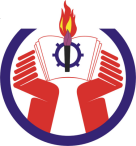 TRƯỜNG ĐẠI HỌC SƯ PHẠM KỸ THUẬTTP. HỒ CHÍ MINHKHOA CƠ KHÍ ĐỘNG LỰCNgành đào tạo: Công nghệ Kỹ thuật NhiệtTrình độ đào tạo: Đại họcChương trình đào tạo: Công nghệ Kỹ thuật NhiệtCLOsMô tả (Sau khi học xong học phần này, người học có thể)ELO(s)/PI(s)TĐNLCLO1Kỹ năng phân tích, giải thích và lập luận giải quyết các vấn đề về hệ thống sấyPI1.34CLO2Sử dụng được các dụng cụ và trang thiết bị trong phòng thực hành để phân tích hoạt động của máy và kết quả thực nghiệmPI2.1  4CLO3Thiết lập được một môi trường làm nhóm hiệu quả và có tính hợp tác.PI5.13CLO4Giám sát và quản lý hoạt động của hệ thống sấy PI8.33CLO5Vận hành các hệ thống sấyPI9.13CLO6Chẩn đoán các vấn đề phát sinh thuộc lĩnh vực sấy, lựa chọn những phương án và các giải pháp cho hệ thống sấy.PI9.23CLO7Đề xuất và bảo trì các vấn đề liên quan đến hệ thống sấyPI9.3 3TuầnNội dungCĐR học phầnTrình độ năng lựcPhương pháp dạy họcPhương pháp đánh giá1Bài 1:  Vận hành máy sấy tháp (0,30,60)1A/ Các nội dung và PPGD chính trên lớp: (60)Nội dung GD thực hành:+ Hướng dẫn, làm mẫu.+ Vận hành máy sấy tháp.+ Kiểm traCLO1CLO2CLO3CLO4CLO5CLO6CLO74433333Đàm thoại, Làm mẫu, Triển khai nhóm vận hành KT#11B/ Các nội dung cần tự học ở nhà: (120)+ Đọc tài liệu máy sấy tháp.+ Vẽ lại các chi tiết trong máy sấy tháp.+ Viết báo cáo về cấu tạo, nguyên lý làm việc, các thông số vận hành máy sấy tháp.CLO1CLO6442Bài 2: Vận hành máy sấy bơm nhiệt (0,15,30)Bài 3: Vận hành máy sấy thùng quay (0,15,30)2A/ Các nội dung và PPGD chính trên lớp: (30)Nội dung GD thực hành:+ Hướng dẫn, làm mẫu.+ Vận hành máy sấy bơm nhiệt, máy sấy thùng quay+ Kiểm traCLO1CLO2CLO3CLO4CLO5CLO6CLO74433333Đàm thoại, Làm mẫu, Triển khai nhóm vận hànhKT#2KT#32B/ Các nội dung cần tự học ở nhà: (60)+ Đọc tài liệu máy sấy bơm nhiệt, máy sấy thùng quay+ Vẽ lại các chi tiết trong máy sấy bơm nhiệt, máy sấy thùng quay+ Viết báo cáo về cấu tạo, nguyên lý làm việc, các thông số vận hành máy sấy bơm nhiệt, máy sấy thùng quayCLO1CLO6443Bài 4: Vận hành tủ sấy (0,30,60)3A/ Các nội dung và PPGD chính trên lớp: (30)Nội dung GD thực hành:+ Hướng dẫn, làm mẫu.+ Vận hành tủ sấy+ Kiểm traCLO1CLO2CLO3CLO4CLO5CLO6CLO74433333Đàm thoại, Làm mẫu, Triển khai nhóm vận hànhKT#43B/ Các nội dung cần tự học ở nhà: (60)+ Đọc tài liệu tủ sấy+ Vẽ lại các chi tiết trong tủ sấy+ Viết báo cáo về cấu tạo, nguyên lý làm việc, các thông số vận hành tủ sấy CLO1CLO644TTNội dungThời điểmCLOsTĐNLPP đánh giá(c)Công cụ đánh giá (d)Tỉ lệ (%)Đánh giá quá trìnhĐánh giá quá trìnhĐánh giá quá trìnhĐánh giá quá trìnhĐánh giá quá trìnhĐánh giá quá trìnhĐánh giá quá trình50KT#1Bài 1: Vận hành máy sấy thápTuần 1CLO1CLO2CLO3CLO4CLO5CLO6CLO74433333Quan sát, phỏng vấn Rubrics25KT#2Bài 2:Vận hành máy sấy bơm nhiệtTuần 2CLO1CLO2CLO3CLO4CLO5CLO6CLO74433333Quan sát, phỏng vấn Rubrics25Đánh giá cuối kỳĐánh giá cuối kỳĐánh giá cuối kỳĐánh giá cuối kỳĐánh giá cuối kỳĐánh giá cuối kỳĐánh giá cuối kỳ50KT#3Bài 3: Vận hành máy sấy thùng quayTuần 2CLO1CLO2CLO3CLO4CLO5CLO6CLO74433333Quan sát, phỏng vấn Rubrics15KT#4Bài 4: Vận hành  tủ sấyTuần 3CLO1CLO2CLO3CLO4CLO5CLO6CLO74433333Quan sát, phỏng vấn Rubrics15BCBài báo cáo toàn bộ nội dung thực tậpTuần 3CLO1CLO6CLO7433Bài báo cáoRubrics20CĐR học phầnNội dung giảng dạyHình thức kiểm traHình thức kiểm traHình thức kiểm traHình thức kiểm traHình thức kiểm traCĐR học phầnBài1Bài 2Bài 3Bài 4BT #1BT #2BT #3BT #4BCCLO1xxxxxxCLO2xxxxxCLO3xxxxxCLO4xxxxxCLO5xxxxxCLO6xxxxxxCLO7xxxxxxTrưởng khoaTrưởng BMNhóm biên soạnTS. Huỳnh Phước SơnPGS. TS. Đặng Thành TrungThS. Nguyễn Lê Hồng SơnNội Dung Cập nhật ĐCCT lần 1:   <ngày/tháng/năm>Nội Dung Cập nhật ĐCCT lần 2:   <ngày/tháng/năm><người cập nhật ký và ghi rõ họ tên>Tổ trưởng Bộ môn:<Đã đọc và thông qua>